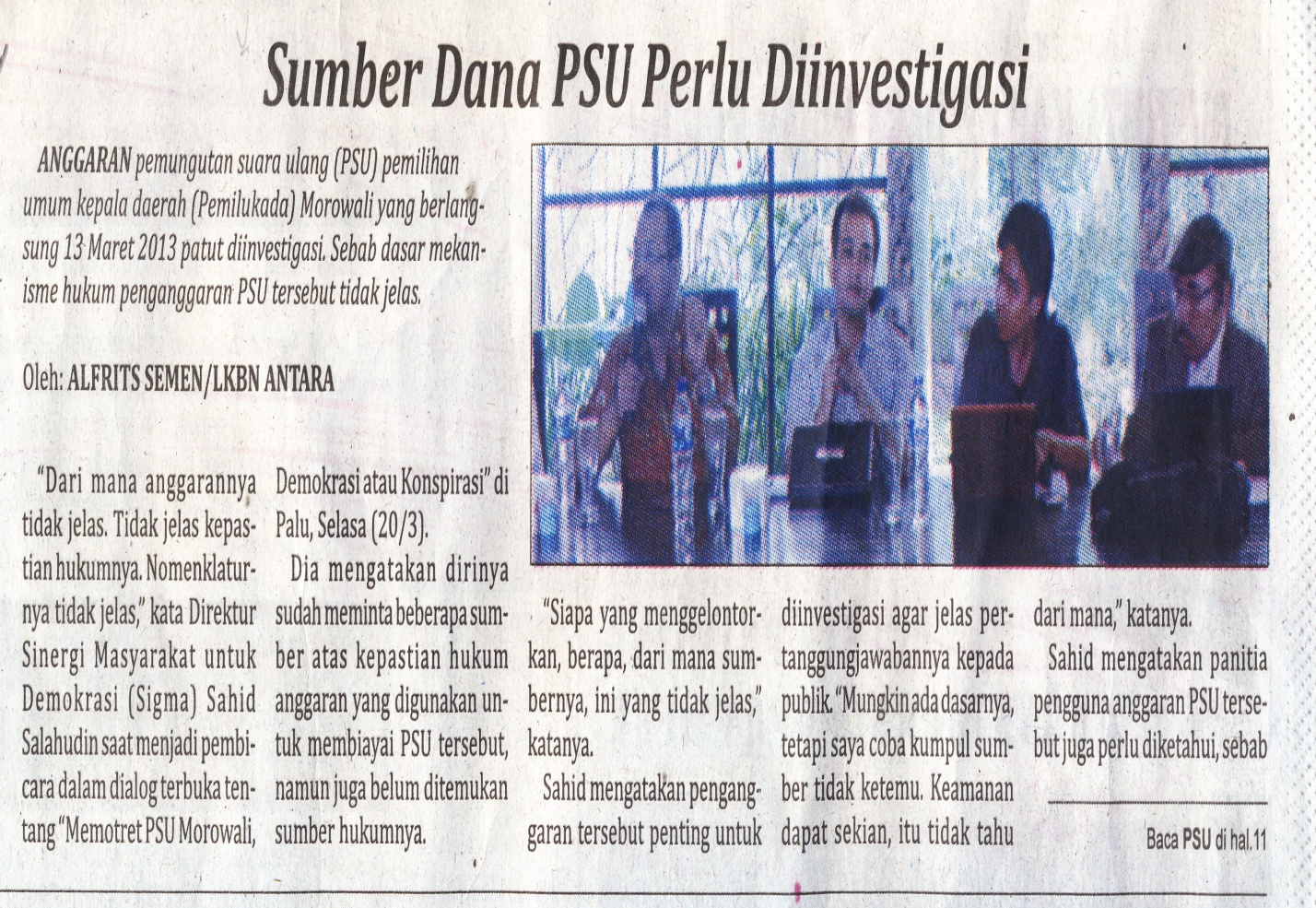 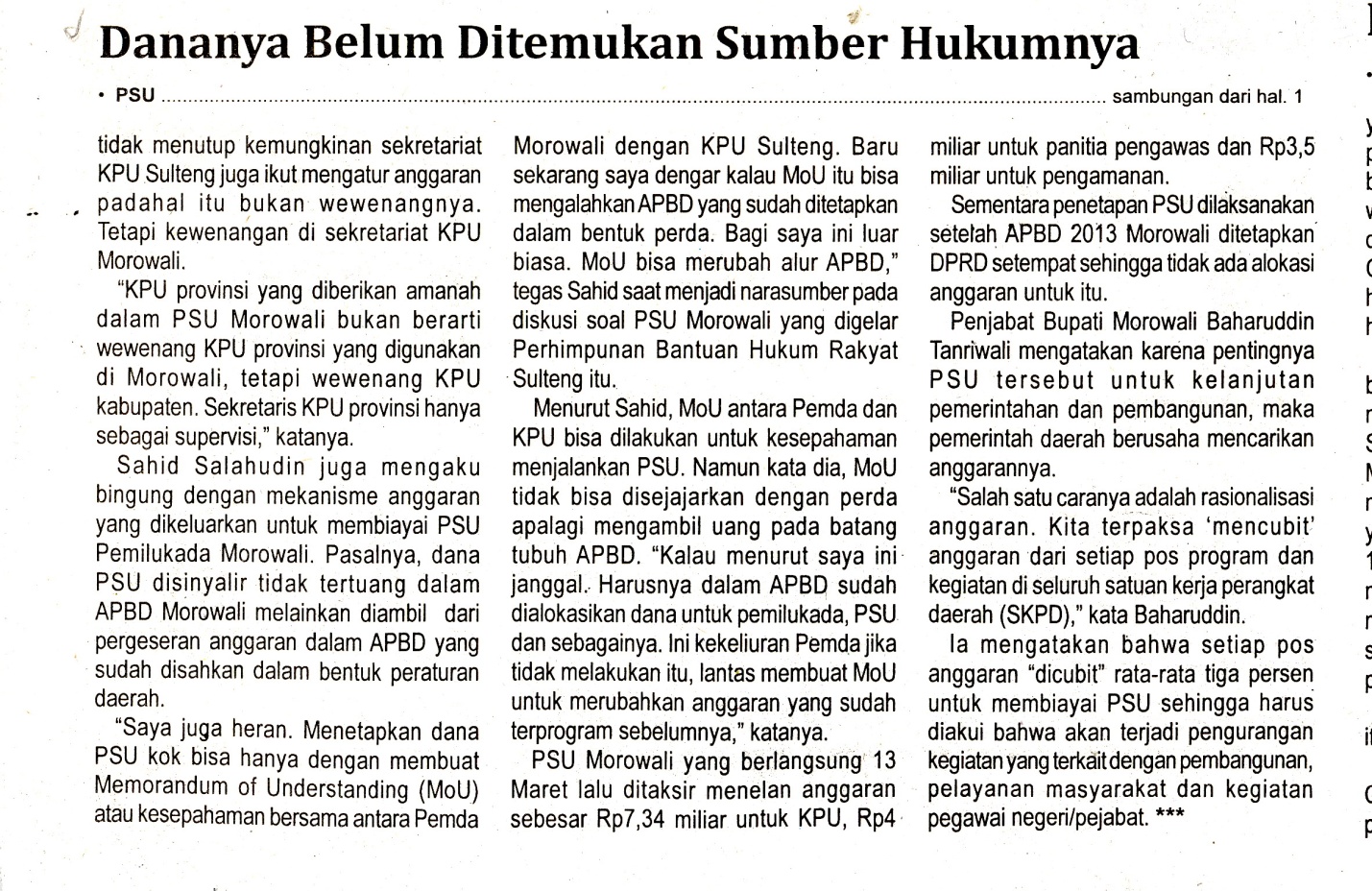 Harian    	:MercusuarKasubaudSulteng IIHari, tanggal:Rabu,20 Maret 2013KasubaudSulteng IIKeterangan:Halaman 1 Kolom  10-14; 11 Kolom 19-24KasubaudSulteng IIEntitas:Kabupaten MorowaliKasubaudSulteng II